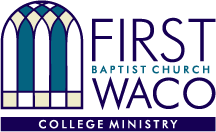 SUMMER MISSION TRIPMay 18-28, 2018Manchester, United Kingdom(Application Due February 4, 2018 via email)rrussell@fbcwaco.org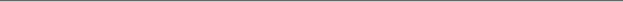 Who: 	Ryan Russell (College & Missions Pastor) will lead a team of 4-13 FBC Waco college studentsWhere: 		Manchester, England, home of 100,000 college students, only 1% ChristianWhy: 	To serve and extend the ministry of Andrew and Mariava Phillips through Ivy Church in their desire to reach and disciple college students in Manchester. Andrew and Mariava are former FBC members whom our church has sent and supports financially. Work: 	-Helping Ivy church make lasting connections with local college students through campus relational evangelism and follow up Bible studies. 	-Hosting an outreach event on a college campus.-Leading an Alpha course Bible study for spiritual inquirers. -Leading small groups and worship services, in various ways according to skill. -This trip will include extensive evangelism and discipleship training, leading up to the trip, during the trip, and in reflection upon the trip.-Depending on final group size, we will either stay in host homes (church members) or in a hotel.-The trip will end with 2 tourist days to enjoy London.Cost: 		$1200 Note: This price is significantly decreased from actual costs due to FBC Missions funds. Essentially, 	you are covering your round-trip airfare, and FBC funds are supplementing other trip costs.Included in the $1200: Round-trip airfare, meals in Manchester, transportation in Manchester, hotel in Manchester (if host homes are not used), round-trip train ticket to London, two nights in London hotel, and a trip shirt. Not Included in the $1200: Passport fees, airport meals, all meals and sightseeing in London. *There are no additional scholarships available for this mission trip but we will help you fundraise. Tentative Schedule:5.18 Depart USA 5.19 Arrive Manchester, UK 5.20 Attend Church / Meet Church Leaders / Prepare For Week5.21 Ministry Work Day 5.22 Ministry Work Day 5.23 Ministry Work Day 5.24 Ministry Work Day 5.25 Ministry Work Day 5.26 Depart for London / Tourist Day5.27 London Tourist Day5.28 Depart UK / Arrive USA (afternoon) / In Waco That EveningApplication Process: 		The application process will be open January 14 – February 4 -If you desire to join the UK18 Team, submit an application no later than February 4. No deposit is needed for submitting an application. Submitting an application does not register you for the mission trip—it establishes you as a candidate for team selection. -After Ryan and the college staff prayerfully assemble a team from the applicants, they will inform team members no later than February 8.-If you are invited to join the UK18 Team and you do not already possess an active passport, you will be encouraged to apply for one immediately.-If invited to join the UK18 Team, you will be asked to submit a $100 non-refundable deposit by February 11. -Our first team meeting will be February 11. We will have a team lunch meeting at FBC from 11:45-1:15pm. Please reserve this date if you submit an application. -Team members should plan to attend 4 total meetings (including February 11) before the trip for training and preparation. The UK18 application must be submitted via email to rrussell@fbcawaco.org no later than 11:59pm Sunday, February 4, 2018.Ideal Team Candidates: 	-Those who are connected and involved at FBC Waco. -Those who have a growing relationship with God. -Those with strong people skills—willing to initiate conversations with people they don’t know. -Those who are hard workers possessing a flexible attitude and a servant’s heart. -Those who live by faith—accustomed to praying through hard work. -Those comfortable with speaking about their faith to others.-Those eager to bless a local church in England. Please direct questions to: Ryan Russell, College & Missions Pastor rrussell@fbcwaco.org 325-518-0893UK18 Mission Trip Application We are so glad you are interested in joining the team! Completing this application does not officially register you for the trip. Team invitations will be extended after the applications are processed. ALL APPLICATIONS MUST BE SUBMITTED BY FEBRUARY 4(CHECK)   ____If invited to be part of the mission team, I will be prepared to turn-in a $100 non-refundable deposit(please print)NAME_________________________________________________________            MALE_____  FEMALE_____CELL PHONE ____________________________________EMAIL ADDRESS________________________________________________________________________COLLEGE_________________________________     CLASSIFICATION__________________________________MAJOR / PROGRAM / DEGREE FIELD____________________________________________________________EXPECTED GRADUATION		SPRING_________	FALL_________		YEAR_________HOW LONG HAVE YOU ATTENDED FBC WACO?___________________________________________________WRITE ABOUT YOUR SALVATION IN CHRIST. WHAT MAKES SOMEONE A CHRISTIAN?HAVE YOU PARTICIPATED IN ANY PRIOR MISSION TRIPS? IF SO, DESCRIBE THE TRIP TASKS.WHAT DO YOU THINK YOU COULD ADD TO THE UK18 TEAM?DESCRIBE YOUR PERSONALITY.WHY DO YOU WANT TO GO ON THIS MISSION TRIP?HOW HAS YOUR FAITH BEEN GROWING OVER THE LAST 6 MONTHS OR SO?WHAT DO YOU THINK WILL BE THE HARDEST PART ABOUT THIS MISSION TRIP FOR YOU?HOW COMFORTABLE ARE YOU SHARING YOUR FAITH WITH OTHERS? WHAT KEEPS YOU FROM DOING SO?IS THERE ANYTHING ELSE YOU’D LIKE US TO KNOW ABOUT YOU?